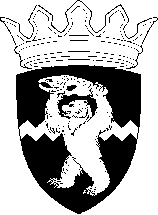 РОССИЙСКАЯ ФЕДЕРАЦИЯКАМЧАТСКИЙ КРАЙЕЛИЗОВСКИЙ МУНИЦИПАЛЬНЫЙ РАЙОНДУМА ЕЛИЗОВСКОГО МУНИЦИПАЛЬНОГО РАЙОНАНОРМАТИВНЫЙ ПРАВОВОЙ АКТот 7 апреля 2016 года № 252Положениео порядке сообщения депутатами Думы Елизовского муниципального района о возникновении личной заинтересованности при осуществлении своих полномочий, которая приводит или может привести к конфликту интересовУтверждено Решением Думы Елизовского муниципального района от 7 апреля 2016 года № 857В редакции НПА от 27.04.2016 г. № 2541. Настоящее Положение определяет порядок сообщения депутатами Думы Елизовского муниципального района (далее – депутатами районной Думы) о возникновении личной заинтересованности при осуществлении своих полномочий, которая приводит или может привести к конфликту интересов.2. Депутаты районной Думы обязаны в соответствии с законодательством Российской Федерации о противодействии коррупции сообщать в Комиссию по урегулированию конфликта интересов (далее – Комиссия) о возникновении личной заинтересованности при исполнении должностных обязанностей, которая приводит или может привести к конфликту интересов, а также принимать меры по предотвращению или урегулированию конфликта интересов, в срок не позднее рабочего дня, следующего за днем, когда ему стало об этом известно.3. Сообщение оформляется в письменной форме в виде уведомления о возникновении личной заинтересованности при осуществлении своих полномочий, которая приводит или может привести к конфликту интересов (далее - уведомление), составленного по форме согласно приложению.4. Комиссия образуется решением Думы Елизовского муниципального района. В состав комиссии входят 4 депутата Думы Елизовского муниципального района, представитель Контрольно-счетной палаты Елизовского муниципального района (включается в состав комиссии по согласованию), представитель Администрации Елизовского муниципального района (включается в состав комиссии по согласованию), представитель Общественного Совета Елизовского муниципального района (включается в состав комиссии по согласованию). 5.	 На первом заседании комиссии избираются председатель комиссии, заместитель председателя комиссии, секретарь комиссии. Все члены комиссии при принятии решения обладают равными правами. В отсутствии председателя комиссии его обязанности исполняет заместитель председателя комиссии.6.	Председатель комиссии при поступлении к нему в порядке, предусмотренном настоящим Положением уведомления, назначает дату заседания комиссии в 5-дневный срок со дня поступления уведомления.»7. Комиссия при поступлении уведомления имеет право:а) получать от депутата районной Думы, направившего уведомление, пояснения по изложенным в нем обстоятельствам;б) направлять в установленном порядке запросы в федеральные органы государственной власти, органы государственной власти субъектов Российской Федерации, иные государственные органы, органы местного самоуправления и заинтересованные организации.8. По результатам рассмотрения уведомления Комиссией принимается одно из следующих решений:а) признать, что при осуществлении своих полномочий депутатом районной Думы, направившим уведомление, конфликт интересов отсутствует;б) признать, что при осуществлении своих полномочий депутатом районной Думы, направившим уведомление, личная заинтересованность приводит или может привести к конфликту интересов.9. В случае принятия Комиссией решения, предусмотренного подпунктом "б" пункта 5 настоящего Положения, депутату районной Думы даются рекомендации по принятию мер по предотвращению или урегулированию конфликта интересов в соответствии с законодательством Российской Федерации. Депутат районной Думы обязан принять меры по предотвращению или урегулированию конфликта интересов.10. Решение Комиссии направляется главе Елизовского муниципального района – Председателю Думы Елизовского муниципального района, в 7-дневный срок со дня принятия решения.11. В случае рассмотрения Комиссией уведомления депутата районной Думы, являющегося членом Комиссии, этот депутат не принимает участия в итоговом голосовании.Глава Елизовского муниципального района			А.А. Шергальдин07.04.2016 г. № 252Приложение к Положению о порядке сообщения депутатами Думы Елизовского муниципального района о возникновении личной заинтересованности при осуществлении своих полномочий, которая приводит или может привести к конфликту интересовВ Комиссию по урегулированию конфликта интересов, возникающего при осуществлении полномочий депутата Думы Елизовского муниципального района От депутата Думы Елизовского муниципального района____________________________________________________________________________Уведомлениео возникновении личной заинтересованности при осуществлении полномочий депутата Думы Елизовского муниципального района, которая приводит или может привести к конфликту интересовСообщаю о возникновении у меня личной заинтересованности при осуществлении полномочий депутата районной Думы, которая приводит или может привести к конфликту интересов (нужное подчеркнуть).Обстоятельства, являющиеся основанием возникновения личной заинтересованности: ________________________________________________________________________________________________________________________________________________________________________________________________________________________________________________________________________Предлагаемые меры по предотвращению или урегулированию конфликта  интересов: ______________________________________________________________________________________________________________________________________________________________________________________________________Намереваюсь (не намереваюсь) лично присутствовать на заседании комиссии при рассмотрении настоящего уведомления (нужное подчеркнуть).«__»___________20__года _________________________   _________________                                          (подпись депутата районной Думы,     (расшифровка                                           направляющего уведомление)              подписи)